Lesson 15: An Assortment of FractionsLet’s find the heights of some stacked objects.Warm-up: Which One Doesn't Belong: Halves, Fourths, Sixths, and EightsWhich one doesn't belong?ABCD15.1: All the Way to the TopPriya, Kiran, and Lin are using large playing bricks to make towers. Here are the heights of their towers so far:Priya:  inchesKiran:  inchesLin :  inchesFor each question, show your reasoning.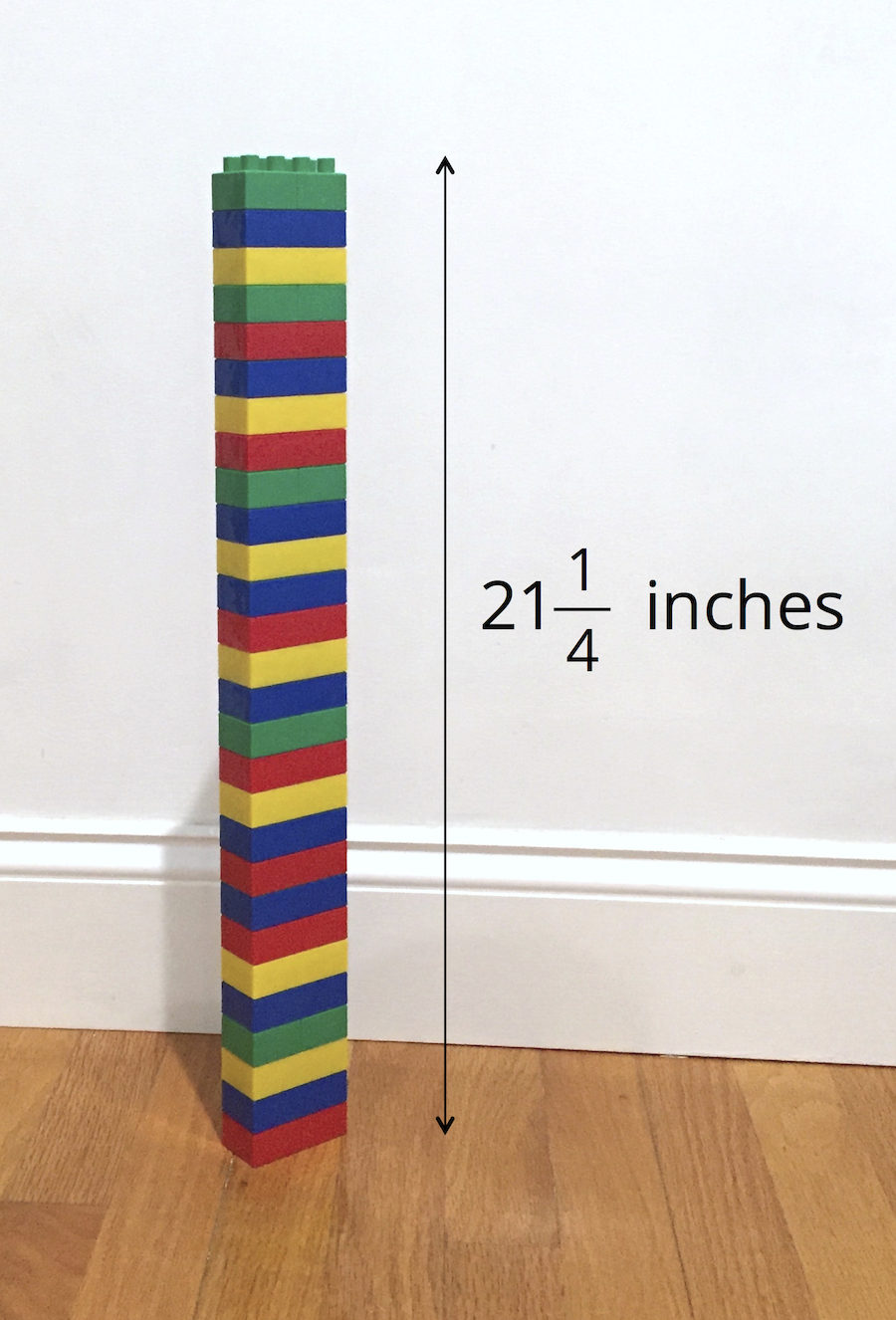 How much taller is Lin’s tower compared to:Priya’s tower?Kiran’s tower?They are playing in a room that is 109 inches tall. Priya says that if they combine their towers to make a super tall tower, it would be too tall for the room and they’ll have to remove one brick.Do you agree with Priya? Explain your reasoning.15.2: Stacks of BlocksAndre is building a tower out of foam blocks. The blocks come in three different thicknesses:  foot,  foot, and  foot.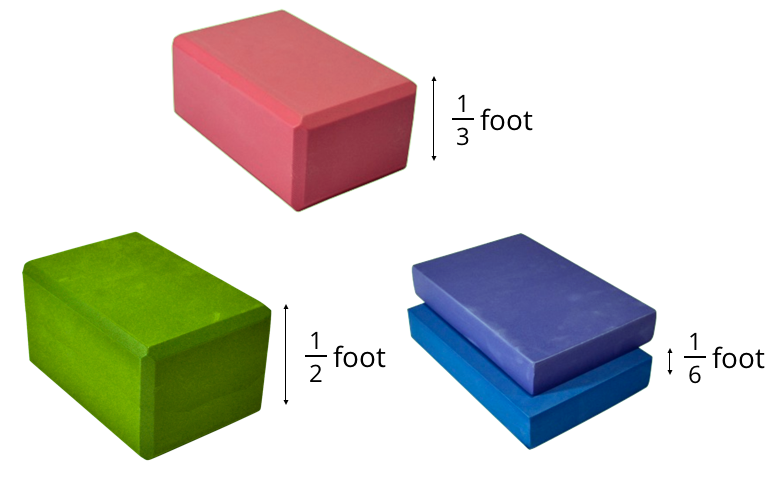 Andre stacks one block of each size. Will that stack be more than 1 foot tall? Explain or show how you know.Can Andre use only the  -foot and -foot blocks to make a stack that is  feet tall? If you think so, show one or more ways. If not, explain why not.Can Andre use only the -foot and -foot blocks to make a stack that is  feet tall? If so, show one or more ways. If not, explain why not.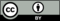 © CC BY 2021 Illustrative Mathematics®